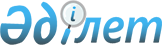 "Қамысты ауданы әкімдігінің Красногор ауылы әкімінің аппараты" мемлекеттік мекемесін және Қамысты ауданы әкімдігінің "Арқа ауылы әкімінің аппараты" мемлекеттік мекемесін қайта ұйымдастыру туралыҚостанай облысы Қамысты ауданы әкімдігінің 2022 жылғы 13 мамырдағы № 94 қаулысы
      Қазақстан Республикасының Азаматтық кодексінің 45-бабына, "Қазақстан Республикасының әкімшілік-аумақтық құрылымы туралы" Қазақстан Республикасы Заңының 12-бабына, "Қазақстан Республикасындағы жергілікті мемлекеттік басқару және өзін-өзі басқару туралы" Қазақстан Республикасы Заңына сәйкес, Қостанай облысы әкімдігінің 2022 жылғы 20 сәуірдегі № 3 бірлескен қаулысының және "Ауылдық округті құру туралы" Қостанай облыстық мәслихатының 2022 жылғы 20 сәуірдегі № 170 (Қазақстан Республикасының Әділет министрлігінде 2022 жылғы 27 сәуірде № 27789 болып тіркелген) шешімінің негізінде Қамысты ауданының әкімдігі ҚАУЛЫ ЕТЕДІ:
      1. "Қамысты ауданы әкімдігінің Красногор ауылы әкімінің аппараты" мемлекеттік мекемесіне біріктіру жолымен Қамысты ауданы әкімдігінің "Арқа ауылы әкімінің аппараты" мемлекеттік мекемесі қайта ұйымдастырылсын.
      2. "Қамысты ауданы әкімдігінің Красногор ауылы әкімінің аппараты" мемлекеттік мекемесінің қоса беріліп отырған табыстау актісі осы қаулының 1 қосымшасына сәйкес бекітілсін.
      3. Қамысты ауданы әкімдігінің "Арқа ауылы әкімінің аппараты" мемлекеттік мекемесі "Қамысты ауданы әкімдігінің Арқа ауылдық округі әкімінің аппараты" мемлекеттік мекемесі болып қайта аталсын.
      4. "Қамысты ауданы әкімдігінің Арқа ауылдық округі әкімінің аппараты" мемлекеттік мекемесі туралы қоса беріліп отырған Ереже осы қаулының 2-қосымшасына сәйкес бекітілсін.
      5. "Қамысты ауданы әкімдігінің Арқа ауылдық округі әкімінің аппараты" мемлекеттік мекемесі:
      1) әділет органдарында бір ай мерзімде қайта тіркеуін жүргізсін;
      2) осы қаулыдан туындайтын өзге де шараларды қабылдасын.
      6. Осы қаулы қол қойылған күнінен бастап күшіне енеді. "Қамысты ауданы әкімдігінің Арқа ауылдық округі әкімінің аппараты" мемлекеттік мекемесінің ережесі Жалпы ережелер
      1. "Қамысты ауданы әкімдігінің Арқа ауылдық округі әкімінің аппараты" мемлекеттік мекемесі (бұдан әрі – ауылдық округі әкімнің аппараты) ауылдық округінің әкімі (бұдан әрі – әкім) қызметін қамтамасыз ететін және Қазақстан Республикасының заңнамасында көзделген өзге де функцияларды жүзеге асыратын мемлекеттік мекеме болып табылады.
      2. Ауылдық округі әкімінің аппараты өз қызметін Қазақстан Республикасының Конституциясына және заңдарына, Қазақстан Республикасының Президенті мен Үкіметінің актілеріне, өзге де нормативтік құқықтық актілерге, сондай-ақ осы ауылдық округі әкімінің аппараты туралы ережеге сәйкес жүзеге асырады.
      3. Ауылдық округі әкімінің аппараты мемлекеттік мекеменің ұйымдық-құқықтық нысанындағы заңды тұлға болып табылады, Қазақстан Республикасының заңнамасына сәйкес мемлекеттік тілде өз атауы бар мөрі мен мөртаңбалары, белгіленген үлгідегі бланкілері, қазынашылық органдарында шоттары бар.
      4. Ауылдық округі әкімінің аппараты азаматтық-құқықтық қатынастарға өз атынан түседі.
      5. Ауылдық округі әкімінің аппараты заңнамаға сәйкес мемлекеттің атынан азаматтық-құқықтық қатынастардың тарапы болуға құқылы.
      6. Ауылдық округі әкімінің аппараты туралы ережені, оның құрылымын аудан әкімдігі бекітеді.
      7. Мемлекеттік органның толық атауы - Қамысты ауданы әкімдігінің "Арқа ауылдық округі әкімінің аппараты" мемлекеттік мекемесі. Ауылдық округі әкімінің заңды мекен-жайы: 110809, Қазақстан Республикасы, Қостанай облысы, Қамысты ауданы, Арқа ауылдық округі, Торговая көшесі, 22 үй.
      8. Ауылдық округі әкімінің аппаратын аудан әкімдігі құрады, қысқартады және қайта ұйымдастырады.
      9. Ауылдық округі әкімінің аппараты жергілікті бюджет есебінен ұсталатын мемлекеттік мекеме болып табылады.
      10. Ауылдық округі әкімінің аппаратына әкім аппаратының функциялары болып табылатын міндеттерді орындау тұрғысынан кәсiпкерлiк субъектiлерімен шарттық қатынастарға түсуге жол берілмейді. 2. Ауылдық округі әкімі аппаратының негізгі міндеттері, функциялары, құқықтары мен міндеттері
      11. Міндеттер:
      1) Ауылдық округі әкімінің қызметін ақпараттық-талдамалық, ұйымдық-құқықтық, материалдық-техникалық қамтамасыз ету, сондай-ақ жергілікті маңызы бар мәселелерді шешу.
      12. Функциялар:
      1) Ауылдық округі әкімінің аппараты өз құзыреті шегінде:
      жергілікті қоғамдастық жиынын, ауылдық округі, көше, көппәтерлі тұрғын үй тұрғындарының бөлек жергілікті қоғамдастық жиынын, жергілікті қоғамдастық жиналысын өткізуді ұйымдастыруды қамтамасыз етеді;
      бөлек жергілікті қоғамдастық жиынының, жергілікті қоғамдастық жиынының және жиналысының шақырылу уақытын, орнын және талқыланатын мәселелер туралы бұқаралық ақпарат құралдары арқылы немесе өзге де тәсілдермен олар өткізілетін күнге дейін күнтізбелік он күннен кешіктірмей хабардар етеді;
      жергілікті қоғамдастық жиынында немесе жергілікті қоғамдастық жиналысында қабылданған және ауылдық округінің әкімі мақұлдаған шешімдердің орындалуын қамтамасыз етеді;
      ауылдық округі бюджетін жоспарлауды және атқаруды қамтамасыз етеді;
      жергілікті қоғамдастықтың жиналысына және аудан мәслихатына ауылдық округі бюджетінің атқарылуы туралы есепті ұсынады;
      ауылдық округінің бюджетін іске асыру туралы шешім қабылдайды;
      жергілікті қоғамдастықты дамыту бағдарламасын әзірлейді және оны жергілікті қоғамдастық жиналысының бекітуіне ұсынады;
      ауылдық округтың коммуналдық мүлкіне жататын объектілерді салу, реконструкциялау және жөндеу бойынша тапсырыс беруші болады;
      жергілікті өзін-өзі басқарудың коммуналдық мүлкінің нысаналы және тиімді пайдаланылуын бақылауды жүзеге асырады;
      жергілікті өзін-өзі басқарудың коммуналдық заңды тұлғаларына қатысты коммуналдық меншік құқығы субъектісінің құқықтарын жүзеге асырады;
      мүлкі ауылдық округтың коммуналдық меншігіндегі (жергілікті өзін-өзі басқарудың коммуналдық меншігіндегі) коммуналдық мемлекеттік кәсіпорынға алып қойылған мүлікті кейіннен баланстан шығара отырып, өзге тұлғаға бергенге дейін күтіп ұстау және оның сақталуын қамтамасыз ету мерзімін белгілейді;
      жергілікті өзін-өзі басқарудың коммуналдық мүлкінің мәселелері бойынша мемлекеттің мүдделерін білдіреді, ауылдық округтың меншік (жергілікті өзін-өзі басқарудың коммуналдық меншігі) құқығын қорғауды жүзеге асырады;
      жергілікті өзін-өзі басқарудың коммуналдық мүлкін сенімгерлік басқару шарты бойынша міндеттемелерді сенімгерлік басқарушының орындауын бақылауды жүзеге асырады;
      мүлкі ауылдық округтың коммуналдық меншігіндегі (жергілікті өзін-өзі басқарудың коммуналдық меншігіндегі) коммуналдық мемлекеттік кәсіпорындардың даму жоспарларының орындалуын бақылауды және талдауды жүзеге асырады;
      жергілікті өзін-өзі басқарудың коммуналдық мүлкін есепке алуды ұйымдастырады, оның тиімді пайдаланылуын қамтамасыз етеді.
      2) Ауылдық округі әкімінің аппараты жергілікті қоғамдастық жиналысымен келісу бойынша:
      өз құзыреті шегінде жергілікті өзін-өзі басқарудың коммуналдық мүлкін басқару саласындағы құқықтық актілердің жобаларын әзірлейді;
      егер Қазақстан Республикасының заңдарында өзгеше көзделмесе, жергілікті өзін-өзі басқарудың коммуналдық мүлкін басқарады, оны қорғау жөніндегі шараларды жүзеге асырады;
      шешім қабылдайды және жергілікті өзін-өзі басқарудың коммуналдық мүлкін жекешелендіруді жүзеге асырады, оның ішінде объектіні жекешелендіруге дайындау процесінде оның сақталуын қамтамасыз етеді, жекешелендіру процесін ұйымдастыру үшін делдалды тартады, жекешелендіру объектісін бағалауды қамтамасыз етеді, жекешелендіру объектісін сатып алу-сату шарттарын дайындау мен жасасуды және сатып алу-сату шарттары талаптарының сақталуын бақылауды жүзеге асырады;
      мүлкі ауылдық округтың коммуналдық меншігіндегі (жергілікті өзін-өзі басқарудың коммуналдық меншігіндегі) коммуналдық мемлекеттік кәсіпорын қызметінің нысанасы мен мақсаттарын, сондай-ақ осындай қызметті жүзеге асыратын коммуналдық мемлекеттік кәсіпорынның түрін (шаруашылық жүргізу құқығындағы немесе қазыналық кәсіпорын) айқындайды;
      жергілікті өзін-өзі басқарудың коммуналдық заңды тұлғасына берілген немесе өзінің шаруашылық қызметінің нәтижесінде өзі сатып алған мүлікті алып қоюды немесе қайта бөлуді жүзеге асырады;
      жергілікті өзін-өзі басқарудың коммуналдық заңды тұлғаларының артық, пайдаланылмайтын не мақсатқа сай пайдаланылмайтын мүлкін алып қоюды жүзеге асырады;
      жергілікті өзін-өзі басқарудың коммуналдық мүлкін жеке тұлғаларға және мемлекеттік емес заңды тұлғаларға кейіннен сатып алу құқығынсыз не кейіннен сатып алу құқығымен мүліктік жалдауға (жалға алуға), сенімгерлік басқаруға береді;
      аудан әкімімен келісу бойынша жергілікті өзін-өзі басқарудың коммуналдық заңды тұлғаларын құру, қайта ұйымдастыру, атауын өзгерту және тарату туралы шешім қабылдайды;
      коммуналдық мемлекеттік кәсіпорынға өзіне бекітіп берілген мүлікті (ол өндірген өнімді сатуды қоспағанда) иеліктен шығаруға немесе оған өзгеше тәсілмен билік етуге, филиалдар мен өкілдіктер құруға, сондай-ақ дебиторлық берешекті беруге және есептен шығаруға келісім береді;
      жергілікті өзін-өзі басқарудың мемлекеттік заңды тұлғаларының жарғысын (ережесін), оған енгізілетін өзгерістер мен толықтыруларды бекітеді;
      мүлкі ауылдық округтың коммуналдық меншігіндегі (жергілікті өзін-өзі басқарудың коммуналдық меншігіндегі) коммуналдық мемлекеттік кәсіпорындар қызметінің басым бағыттарын және бюджеттен қаржыландырылатын жұмыстарының (көрсетілетін қызметтерінің) міндетті көлемін айқындайды;
      мүлкі ауылдық округтың коммуналдық меншігіндегі (жергілікті өзін-өзі басқарудың коммуналдық меншігіндегі) мемлекеттік кәсіпорындардың даму жоспарларын және олардың орындалуы жөніндегі есептерді "Мемлекеттік мүлік туралы" Қазақстан Республикасының Заңында көзделген жағдайларда қарайды, келіседі және бекітеді;
      жергілікті өзін-өзі басқарудың коммуналдық мүлкін пайдалану, оның ішінде оны кепілге, жалға алуға, өтеусіз пайдалануға және сенімгерлік басқаруға беру туралы шешімдер қабылдайды;
      жергілікті өзін-өзі басқарудың коммуналдық мүлкін жергілікті өзін-өзі басқарудың коммуналдық заңды тұлғаларына бекітіп береді;
      жергілікті өзін-өзі басқарудың коммуналдық мүлкін иеліктен шығару туралы шешім қабылдайды;
      Қазақстан Республикасының заңнамасында берілген өзге де өкілеттіктерді жүзеге асырады.
      13. Ауылдық округі әкімінің аппараты өз құзыреті шегінде:
      мемлекеттiк органдар мен басқа ұйымдардың лауазымды тұлғаларынан қажеттi ақпаратты, құжаттарды және өзге де материалдарды сұрауға және алуға;
      мүлiктiк және мүлiктiк емес құқықтарды алуға және жүзеге асыруға;
      мемлекеттік басқару органдарының, мұрағаттардың, ғылыми мекемелердің ақпараттық деректер базаларын пайдалануға;
      шарттар, келісімдер жасасуға;
      Қазақстан Республикасының заңнамасына сәйкес көзделген өзге де құқықтарға ие болуға құқылы.
      14. Ауылдық округінің әкімі аппаратының өз құзыреті шегіндегі міндеттері:
      қолданыстағы заңнамаға сәйкес халыққа сапалы мемлекеттік қызметтер көрсету;
      Қазақстан Республикасы Президентiнің, Yкіметінің және өзге де орталық атқарушы органдардың, облыс, аудан (облыстық маңызы бар қала) әкімінің және әкімдігінің, аудандық маңызы бар қала, ауыл, кент, ауылдық округі әкімінің актілерi мен тапсырмаларын сапалы және уақтылы орындау;
      қолданыстағы заңнамада көзделген өзге де міндеттерді жүзеге асыру. 3. Ауылдық округі әкімі аппаратының қызметін ұйымдастыру
      15. Ауылдық округі әкімінің аппаратын әкім басқарады.
      16. Ауылдық округі әкімінің өкілеттіктері:
      ауылдық округі әкімі аппаратының жұмысын ұйымдастырады, оның қызметіне басшылық етуді жүзеге асырады;
      жергілікті қоғамдастықтың жиынында немесе жергілікті қоғамдастықтың жиналысында қабылданған шешімдерді қарайды, олардың орындалуын қамтамасыз етеді;
      бюджет қаражатын үнемдеудің және (немесе) Қазақстан Республикасының жергілікті мемлекеттік басқару және өзін-өзі басқару туралы заңнамасында көзделген түсімдердің есебінен еңбек шарты бойынша жұмыскерлерді қабылдайды;
      мемлекеттік мекемелердің өз иелігінде қалатын тауарларды (жұмыстарды, көрсетілетін қызметтерді) өткізуінен түсетін ақша түсімдері мен шығыстарының жиынтық жоспарын Қазақстан Республикасының бюджет заңнамасына сәйкес жасайды және бекітеді;
      ауылдық округтың тұрғын үй қорын түгендеуді жүргізеді;
      аудан әкімімен және жергілікті қоғамдастық жиналысымен келісу бойынша ауылдық округтың авариялық тұрғын үйлерін бұзуды ұйымдастырады;
      мемлекеттік жоспарлау жүйесінің бағдарламалық құжаттары аясында ауылдық округі халқына микрокредит беруге жәрдем көрсетеді;
      Қазақстан Республикасының заңдарымен және өзге де нормативтік құқықтық актілермен жүктелген өзге де өкілеттіктерді жүзеге асырады.
      17. Әкімде Қазақстан Республикасының заңнамасына сәйкес әкімнің орынбасары болуы мүмкін.
      18. Әкім Қазақстан Республикасының заңнамалық актілеріне сәйкес әкім орынбасарының міндеттері мен өкілеттіктерін айқындайды.
      19. Әкім аппараты қызметкерлерінің мемлекеттік қызметшілер этикасының нормаларын сақтауын әкім қамтамасыз етеді. 4. Ауылдық округі әкімі аппаратының мүлкі
      20. Заңнамада көзделген жағдайларда әкім аппаратының жедел басқару құқығында оқшауланған мүлкі болуы мүмкін.
      Әкім аппаратының мүлкі оған меншік иесі берген мүлік, сондай-ақ өз қызметі нәтижесінде сатып алынған мүлік (ақшалай кірістерді қоса алғанда) және Қазақстан Республикасының заңнамасында тыйым салынбаған өзге де көздер есебінен қалыптастырылады.
      21. Әкімнің аппаратына бекітіліп берілген мүлік аудандық маңызы бар қаланың, ауылдың, кенттің, ауылдық округтің (жергілікті өзін-өзі басқарудың) коммуналдық меншігіне жатады.
      22. Егер заңнамада өзгеше белгіленбесе, әкімнің аппараты жергілікті қоғамдастық жиналысымен келісу бойынша бекітіліп берілген мүлікті және қаржыландыру жоспары бойынша өзіне берілген қаражат есебінен сатып алынған мүлікті иеліктен шығаруы немесе оған өзгеше тәсілмен билік етуі мүмкін. 5. Ауылдық округі әкімінің аппаратын қайта ұйымдастыру және тарату
      23. Ауылдық округі әкімінің аппаратын қайта ұйымдастыру және тарату Қазақстан Республикасының заңнамасында айқындалатын тәртіппен жүзеге асырылады.
					© 2012. Қазақстан Республикасы Әділет министрлігінің «Қазақстан Республикасының Заңнама және құқықтық ақпарат институты» ШЖҚ РМК
				
      Қамысты ауданының әкімі 

Ғ. Бекмұхамедов
Қамысты ауданы әкімдігінің2022 жылғы 13 мамырдағы№ 94 қаулысыменбекітілген